Legacy Research Institute (LRI)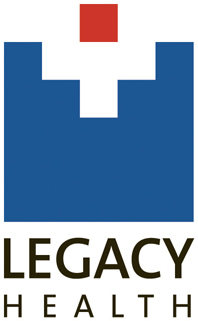 Request for PSU Neuroscience Volunteer Section I: (Intern or mentor to complete this section)Section II: (Mentor to complete this section)Section III continued: (to be completed by mentor).PSU Volunteer								DatePI/Mentor 								 DateManager of Research or Project Specialist				 DateErna Hibbitts	 							DateDirector of Research Operations & Administration 